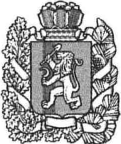 АДМИНИСТРАЦИЯ БОГУЧАНСКОГО РАЙОНАПОСТАНОВЛЕНИЕ16.08.2019                                    с. Богучаны                                                   № 832-пО внесении изменений в постановление администрации Богучанского района от 01.11.2013 № 1395- п «Об утверждении муниципальной программы «Защита населения и территории Богучанского района от чрезвычайных ситуаций природного и техногенного характера»В соответствии со статьей 179 Бюджетного кодекса Российской Федерации, постановлением администрации Богучанского района от 17.07.13 №849-п «Об утверждении Порядка принятия решений о разработке муниципальных программ Богучанского района, их формировании и реализации», статьями 7, 43, 47, Устава Богучанского района Красноярского края, ПОСТАНОВЛЯЮ:1. Внести изменения в постановление администрации Богучанского района от 01.11.2013 № 1395-п «Об утверждении муниципальной программы «Защита населения и территории Богучанского района от чрезвычайных ситуаций природного и техногенного характера» (далее – постановление), следующие изменения: 1.1. Приложение № 2 к муниципальной программе «Защита населения и территории Богучанского района от чрезвычайных ситуаций природного и техногенного характера» изложить в новой редакции согласно приложения № 1 к данному постановлению.1.2. Приложение № 3 к муниципальной программе «Защита населения и территории Богучанского района от чрезвычайных ситуаций природного и техногенного характера» изложить в новой редакции согласно приложения № 2 к данному постановлению.1.3. Приложение № 5 к муниципальной программе Богучанского района «Защита населения и территории Богучанского района от чрезвычайных ситуаций природного и техногенного характера» Подпрограмму «Предупреждение и помощь населению района в чрезвычайных ситуациях, а также использование информационно-коммуникационных технологий для обеспечения безопасности населения района» на 2014 - 2021 годы изложить в новой редакции согласно приложения № 3 к данному постановлению.1.4. Приложение № 2 к Подпрограмме «Предупреждение и помощь населению района в чрезвычайных ситуациях, а также использование информационно-коммуникационных технологий для обеспечения безопасности населения района» на 2014 - 2021 годы изложить в новой редакции согласно приложения № 4 к данному постановлению.1.5. Приложение № 6 к муниципальной программе Богучанского района «Защита населения и территории Богучанского района от чрезвычайных ситуаций природного и техногенного характера» Подпрограмму «Борьба с пожарами в населенных пунктах Богучанского района» на 2014-2021 годы изложить в новой редакции согласно приложения № 5 к данному постановлению.1.6. Приложение № 2 к Подпрограмме «Борьба с пожарами в населенных пунктах Богучанского района» на 2014-2021 годы изложить в новой редакции согласно приложения № 6 к данному постановлению.2. Контроль за исполнением настоящего постановления возложить на заместителя Главы Богучанского района по экономике и финансам Н.В. Илиндееву3. Постановление вступает в силу после опубликования в Официальном вестнике Богучанского района.Приложение № 3 к постановлению администрации Богучанского района от   16.08.2019   № 832-пПриложение № 5к муниципальной программе Богучанского района «Защита населения и территории Богучанского района от чрезвычайных ситуаций природного и техногенного характера»Подпрограмма «Предупреждение и помощь населению района в чрезвычайных ситуациях, а также использование информационно-коммуникационных технологий для обеспечения безопасности населения района» на 2014 - 2021 годы1. Паспорт подпрограммы 2. Основные разделы подпрограммы2.1. Постановка общерайонной проблемы и обоснование необходимости разработки подпрограммыБогучанский район является структурной единицей Красноярского края, образован в 1927 году. Административным центром является с. Богучаны, расположенное на левом берегу реки Ангара, на расстоянии  от краевого центра. В составе административно-территориального деления района находятся 18 сельсоветов, 29 населенных пунктов. Площадь района составляет 54,0 тыс. кв. км , с численностью населения 47492 человек. Обладая обширной территорией и большим количеством строящихся крупных промышленных объектов, Богучанский район подвержен риску возникновения опасных природных явлений и аварийных ситуаций техногенного характера:крупных производственных аварий и пожаров;лесных пожаров;наводнений и паводков;аварий и крушений на железнодорожном транспорте;авиакатастроф;аварий на коммунально-энергетических сетях;взрывов при транспортировке и хранении взрывчатых материалов;аварийных разливов нефтепродуктов.На территории Богучанского района существует риск возникновения чрезвычайной ситуации, связанной с катастрофическим затоплением при разрушении плотин гидроузлов. В этом случае в зону затопления попадает 15 населенных пунктов, расположенных вдоль реки Ангара, с численностью населения 27 764 чел. (58,4 % населения).На территории Богучанского района расположены 3 организации, эксплуатирующие 3 пожаровзрывоопасных объекта.В 2013 году на территории района произошло 2 чрезвычайных ситуации, связанные с лесными пожарами, муниципального характера.За 2013 год в населенных пунктах района произошло 103 пожара. В результате, на пожарах погибло 11 человек, травмировано – 4 человека. Материальный ущерб от пожаров составил 24 618 279 рублей.С начала пожароопасного сезона 2014 года на территории района зарегистрировано 267 лесных пожаров на общей площади 40 585,1 га (за предыдущий год зарегистрировано 210 лесных пожаров на общей площади 3 470 га).В целях снижения рисков возникновения опасных природных явлений и аварийных ситуаций техногенного характера требуется наличие соответствующей подпрограммы по предупреждению и помощи населению района в чрезвычайных ситуациях, а также использование информационно-коммуникационных технологий для обеспечения безопасности населения.Реализация мероприятий подпрограммы повысит общую защищенность населения Богучанского района от чрезвычайных ситуаций, позволит сократить время оповещения населения на основе осуществления мероприятий, согласованных между собой по срокам, ресурсам и исполнителям.2.2. Основная цель, задачи, этапы и сроки выполнения подпрограммы, целевые индикаторы	Целью подпрограммы является последовательное снижение рисков чрезвычайных ситуаций, повышение защищенности населения и территории Богучанского района, а также оперативное информирование об угрозе природного и техногенного характера, опасностях военного времени.	Данная цель будет достигнута за счет реализации следующих задач:1. Обеспечение предупреждения возникновения и развития чрезвычайных ситуаций природного и техногенного характера, снижения ущерба и потерь от чрезвычайных ситуаций на территории Богучанского района.2. Организация оповещения жителей населенных пунктов межселенных территорий Богучанского района о возникновении лесных пожаров, других чрезвычайных ситуациях и опасностях мирного и военного времени.3. Организация противопожарной пропаганды, а также информирование населения о правилах безопасного поведения на водных объектах по средствам информационно-коммуникационных технологий.Решение задачи 1 «Обеспечение предупреждения возникновения и развития ЧС природного и техногенного характера, снижение ущерба и потерь от ЧС на территории Богучанского района» осуществляется посредством реализации мероприятий 1.1. - 1.3. подпрограммы:1.1. Приобретение, установка элементов системы оповещения для поселений, находящихся в зоне действия потенциальных рисков БоГЭС.Предполагается для оперативного оповещения населения (всего 27 764 чел.) 11 поселений, находящихся в зоне потенциальных рисков БоГЭС, приобрести оконечные системы автономных приемных модулей с сиренами и громкоговорителями и пульт управления, размещаемый на рабочем месте оперативного дежурного ЕДДС МО Богучанский район. (Данное мероприятие с 2016 года не выполняется по причине отсутствия финансирования).1.2. Развитие и содержание ЕДДС МО Богучанский район.В рамках реализации мероприятия 1.2. подпрограммы предусматривается увеличить площадь помещения оперативного дежурного ЕДДС. Также сюда будут включены затраты на содержании ЕДДС МО Богучанский район, приобретение технических средств и офисной мебели.	1.3. Субсидия бюджету Богучанского района на частичное финансирование (возмещение) расходов на содержание ЕДДС МО Богучанский район, а так же на приобретение оборудования для нужд ЕДДС.Решение задачи 2 «Организация оповещения жителей населенных пунктов межселенных территорий Богучанского района о возникновении лесных пожаров, других чрезвычайных ситуациях и опасностях мирного и военного времени» осуществляется посредством реализации мероприятий 2.1. - 2.3. подпрограммы:2.1. Население д. Каменка оповещается путем использования телефонной связи оперативным дежурным ЕДДС МО Богучанский район для общения со старостой д. Каменка.При отсутствии телефонной связи, а также во время перерывов в работе дизель-генератора сигналы оповещения доводятся до старосты нарочным по согласованию между администрацией Богучанского района и Нижнетерянского сельсовета.2.2. Население д. Прилуки оповещается с помощью вертолетов авиакомпаний, базирующихся в аэропорту с. Богучаны или находящихся на дежурстве по сан. заданию.В период с мая по октябрь оповещение населения д. Прилуки производить с использованием воздушных судов Лесопожарного центра Красноярского края. При этом в первую очередь используются воздушные суда Чуноярского авиаотделения Лесопожарного центра (п. Осиновый Мыс). Стоимость одного часа работы вертолета около 80 тыс. рублей.2.3. В д. Заимка постоянно проживающего населения нет. При необходимости будут использованы посыльные на автомобильном транспорте администрации Богучанского района.Решение задачи 3 «Организация противопожарной пропаганды, а также информирование населения о правилах безопасного поведения на водных объектах по средствам информационно-коммуникационных технологий» осуществляется посредством реализации мероприятий 1.1:1.1. Изготовление и размещение видеопродукции.Предполагается изготовление и размещение соответствующих сюжетов в течении всего пожароопасного и купального сезонов.Целевыми индикаторами достижения цели и решения задач подпрограммы являются:- не допущение погибших в результате чрезвычайных ситуаций природного и техногенного характера на территории Богучанского района;- увеличение числа населения, оповещаемого об угрозе ЧС природного и техногенного характера.Срок реализации подпрограммы: 2014 - 2021 годы.Решение поставленной цели и задачи определяется достижением целевых индикаторов, представленных в приложении № 1 к настоящей подпрограмме.2.3. Механизм реализации мероприятий подпрограммы	Главным распорядителем бюджетных и краевых средств на выполнение мероприятий подпрограммы являются администрация Богучанского района, МКУ «МПЧ № 1».Финансирование мероприятий, предусмотренных подпрограммой, осуществляется согласно бюджетным заявкам от распорядителей районных и краевых бюджетных средств.При поступлении средств на лицевой счет распорядителя, производятся кассовые расходы.2.4. Управление подпрограммой и контроль  за ходом ее выполненияТекущее управление реализацией подпрограммы осуществляется исполнителем подпрограммы – отдел по делам ГО, ЧС и ПБ администрации Богучанского района.Управление подпрограммой и контроль за ходом ее выполнения осуществляется в соответствии с Порядком принятия решений о разработке муниципальных программ Богучанского района, их формировании и реализации, утвержденного постановлением администрации Богучанского района от 17.07.2013 № 849-п. Контроль за целевым и эффективным использованием средств, предусмотренных на реализацию мероприятий подпрограммы, осуществляется отделом по делам ГО, ЧС и ПБ администрации Богучанского района и финансовым управлением администрации Богучанского района.Ответственным за подготовку и представление отчетных данных является отдел по делам ГО, ЧС и ПБ администрации Богучанского район.2.5. Оценка социально-экономической эффективностиОценка социально-экономической эффективности проводится отделом по делам ГО, ЧС и ПБ администрации Богучанского район.Обязательным условием эффективности программы является успешное выполнение целевых индикаторов и показателей подпрограммы, а также мероприятий в установленные сроки.В ходе реализации подпрограммы будут выполнены следующие показатели, в том числе:не допущение погибших в результате чрезвычайных ситуаций природного и техногенного характера на территории Богучанского района к 2021 году 100 % от среднего показателя 2010 -2012 годов;увеличение числа населения, оповещаемого об угрозе ЧС природного и техногенного характера, к 2016 году 43,8 % от общего количества оповещаемого населения. Подпрограмма не содержит мероприятий, направленных на изменение состояния окружающей среды.2.6. Мероприятия подпрограммыМероприятия подпрограммы приведены в приложении № 22.7. Обоснование финансовых, материальных и трудовых затрат (ресурсное обеспечение подпрограммы) с указанием источников финансирования     Всего 21 712 624,67 рублей, из них районный бюджет 19 560 324,67 рублей;по годам:2014 год – 1 227 879,11  рублей; 2015 год – 2 425 313,36  рублей;2016 год – 1 223 189,68  рублей;2017 год – 2 687 715,04  рублей;2018 год – 3 045 742,91  рублей;2019 год – 3 146 600,57  рублей;2020 год – 2 901 942,00  рублей;2021 год – 2 901 942,00  рублей;Краевой бюджет - 2 152 300,00 рублей; в том числе по годам: 2014 год – 0 рублей;2015 год – 0 рублей;2016 год – 1 483 900,00 рублей;2017 год  – 343 400,00 рублей;2018 год  – 260 000,00 рублей;2019 год  – 65 000,00 рублей;2020 год  – 0 рублей;2021 год –  0 рублей;							Приложение № 4                                                                                                                                                                                                                                                                                                                                                                                                к постановлению администрации Богучанского района                                                                                                                                                                                                                                                                                                                                                      от  16.08.2019 № 832-п                                                                                                                                                                                                                                                                                                                                                                                                                                                                                                         Приложение № 2 к подпрограмме  "Предупреждение и помощь населению района в чрезвычайных ситуациях,                                                                                                                              а также использование информационно-коммуникационных технологий для обеспечения безопасности населения района"                                                                                                                                                          на 2014 - 2021 годы  								                                                                    Приложение № 5                                                                     к постановлению администрации                                                                     Богучанского района                                                                     от  16.08.2019  № 832-пПриложение № 6к муниципальной программе Богучанского района «Защита населения и территории Богучанского района от чрезвычайных ситуаций природного и техногенного характера»Подпрограмма  «Борьба с пожарами в населенных пунктах Богучанского района»  на 2014-2021 годы	1. Паспорт подпрограммы 2. Основные разделы подпрограммы2.1. Постановка общерайонной проблемы и обоснование необходимости разработки подпрограммы	Большую часть жилого фонда, производственных и административных зданий Богучанского района составляют деревянные постройки. Подразделения Федеральной пожарной службы и краевой пожарной охраны осуществляют прикрытие 8 населенных пунктов. В остальных населенных пунктах Богучанского района, за исключением п. Ангарский, не обеспеченных требованиями пожарной безопасности (время прибытия первого подразделения к месту вызова не должно превышать 20 минут, согласно ФЗ-№123 от 22.07.2008 г. «Технический регламент о требованиях пожарной безопасности»).В состав МКУ «МПЧ № 1» включены 9 постов пожарной охраны, которые обеспечивают пожарную безопасность 14 населенных пунктов с населением 14,401 тыс. человек. Численность работников учреждения, занятых организацией пожаротушения, составляет 40 человек. Обеспеченность МКУ «МПЧ № 1» техникой, оборудованием и имуществом составляет 75 % от норматива.В 2013 году осуществлено 82 выезда на ликвидацию пожаров. Предотвращена угроза причинения смерти и материального ущерба 128 жителям, их имуществу при ликвидации пожаров.В 2013 году прошли профессиональную подготовку 2 работника.  Проведена 1 проверка финансово-хозяйственной деятельности МКУ «МПЧ № 1».В 2008-2013 годах достигнуты следующие результаты:для муниципальных постов пожарной охраны приобретены 2 пожарные автоцистерны, пожарно-техническое вооружение и компьютерная техника;первичными мерами пожарной безопасности охвачено 100% населенных пунктов межселенных территорий.В населенных пунктах межселенных территорий осуществляют свою деятельность 2 добровольные пожарные дружины общей численностью 18 человек.С целью реализации Закона Красноярского края от 10.11.2011 № 13-6422 «О государственной поддержке добровольной пожарной охраны в Красноярском крае» с 2012 года добровольные пожарные освобождены от уплаты налогов на имущество физических лиц (решение Богучанского районного совета депутатов от 15.02.2012 № 18/01-192 «О внесении изменений и дополнений в решение Богучанского районного совета депутатов от 14.10.2009 № 40-645»).2.2. Основная цель, задачи, этапы и сроки выполнения подпрограммы, целевые индикаторы	Целью подпрограммы является обеспечение пожарной безопасности в населенных пунктах Богучанского района.	Задачи подпрограммы: 1. Исполнение муниципального заказа.2. Противопожарное обустройство населенных пунктов межселенной территории (д. Заимка, д. Каменка, д. Прилуки).3. Обеспечение первичных мер пожарной безопасности населенных пунктов межселенной территории.4. Противопожарное обустройство здания администрации Богучанского района (с. Богучаны, ул. Октябрьская, 72).В рамках выполнения вышеуказанных задач планируется реализация следующих мероприятий.Решение задачи 1 «Исполнение муниципального заказа» осуществляется посредством реализации мероприятий 1.1-1.2. 1.1. В рамках реализации мероприятия 1.1 подпрограммы предусматривается тушение пожаров в населенных пунктах Богучанского района в зоне прикрытия МКУ «МПЧ № 1» (п. Артюгино, д. Иркинеево, 
п. Беляки, д. Бедоба, п. Гремучий, п. Красногорьевский, п. Говорково, п. Манзя, п. Невонка, д. Гольтявино, п. Новохайский, п. Кежек, п. Пинчуга, п. Хребтовый). 1.2. Приобретение пожарного автотранспорта.1.3. Приобретение 1 пожарного автомобиля для усиления противопожарной защиты п. Красногорьевский.Решение задачи 2 «Противопожарное обустройство населенных пунктов межселенной территории (д. Заимка, д. Каменка, д. Прилуки)» осуществляется посредством реализации мероприятия 2.1-2.2.2.1. В рамках реализации мероприятия 2.1 подпрограммы предусматривается:- обустройство противопожарной минерализованной полосы в д. Заимка длиной  ( в два прохода) и проведение работ по уходу.- обустройство противопожарной минерализованной полосы в д. Каменка длиной  ( в три прохода) и проведение работ по уходу.- обустройство противопожарной минерализованной полосы в д. Прилуки длиной  ( в три прохода) и проведение работ по уходу. 2.2. Устройство летнего противопожарного водопровода.Планируется устройство 300 м водопровода в д. Каменка.2.3. Обустройство водозаборного сооружения для нужд пожаротушения в д. КаменкаРешение задачи 3 «Обеспечение первичных мер пожарной безопасности населенных пунктов межселенной территории» осуществляется посредством реализации мероприятий 3.1 – 3.4.3.1. Ремонт, очистка от снега подъездов к источникам противопожарного водоснабжения в д. Каменка.3.2. Установка 2-х указателей водоисточников в д. Каменка.3.3. Устройство незамерзающих прорубей в естественных водоисточниках (1 прорубь, р. Ангара, д. Каменка).3.4. Приобретение первичных средств пожаротушения (2 огнетушителя в д. Каменка, 2 РЛО в д. Прилуки).         3.5. Субсидия бюджету Богучанского района на обеспечение первичных мер пожарной безопасности поселений Богучанского района, а именно Обеспечение первичных мер пожарной безопасности на территории 18 сельских советов, в соответствии с соглашением.Решение задачи 4 «Противопожарное обустройство здания администрации Богучанского района (с. Богучаны, ул. Октябрьская, 72)» осуществляется посредством реализации мероприятий 4.1 – 4.3.4.1. Устройство внутреннего пожарного водопровода с подачей воды к 4-м пожарным кранам.4.2. Проектные (изыскательские) работы на монтаж системы пожарной сигнализации и оповещения людей о пожаре в здании администрации Богучанского района.4.3. Установка эвакуационной лестницы из несгораемых материалов снаружи здания.Срок реализации подпрограммы: 2014 – 2021 годы.Решение поставленной цели и задачи определяется достижением целевых индикаторов, представленных в приложении № 1 к настоящей подпрограмме.2.3. Механизм реализации мероприятий подпрограммыГлавными распорядителями бюджетных средств на выполнение мероприятий подпрограммы выступает администрация Богучанского района, управление муниципальной собственностью Богучанского района, МКУ «МПЧ № 1», финансовое управление администрации Богучанского района.Финансирование мероприятий подпрограммы осуществляется на основании государственных контрактов, заключенных в соответствии с Федеральным законом от 05.04.2013 № 44-ФЗ «О контрактной системе в сфере закупок товаров, работ, услуг для обеспечения государственных и муниципальных нужд».Получателем бюджетных средств на выполнение мероприятия 1.1 является МКУ «МПЧ № 1».Реализацию мероприятия 1.1. осуществляет МКУ «МПЧ № 1» путем поддержания техники и персонала в готовности обеспечить нормативное время прибытия к месту пожара специальной и приспособленной для целей пожаротушения техники.Получателем бюджетных средств на выполнение мероприятия 1.2 является управление муниципальной собственностью Богучанского района.Реализацию мероприятия 1.2 осуществляет управление муниципальной собственностью Богучанского района путем определения поставщика в соответствии с Федеральным законом от 05.04.2013 года № 44-ФЗ «О контрактной системе в сфере закупок товаров, работ, услуг для обеспечения государственных и муниципальных нужд».Реализацию мероприятия 1.3. осуществляет МКУ «МПЧ № 1» путем определения поставщика в соответствии с Федеральным законом от 05.04.2013 года № 44-ФЗ «О контрактной системе в сфере закупок товаров, работ, услуг для обеспечения государственных и муниципальных нужд».Получателем краевых бюджетных средств на выполнение мероприятия 3.5 являются администрация Богучанского района, 18 поселений Богучанского района. Реализацию мероприятия 3.5. осуществляет финансовое управление Богучанского района, путем перечисления краевых средств в бюджеты поселений Богучанского района и администрация Богучанского района.Реализацию мероприятий 2.1. 2.2., 3.1., 3.2., 3.3., 3.4., 4.1., 4.2., 4.3. осуществляет администрация Богучанского района (отдел по делам ГО, ЧС и ПБ) организацией работ по противопожарному  обустройству населенных пунктов межселенной территории, обеспечению первичных мер пожарной безопасности населенных пунктов межселенной территории, противопожарному обустройству здания администрации Богучанского района (с. Богучаны, ул. Октябрьская, 72).2.4. Управление подпрограммой и контроль  за ходом ее выполненияТекущее управление реализацией подпрограммы осуществляется исполнителем подпрограммы – отдел по делам ГО, ЧС и ПБ администрации Богучанского района, управление муниципальной собственностью Богучанского района, МКУ «МПЧ № 1», финансовое управление администрации Богучанского района.Управление подпрограммой и контроль за ходом ее выполнения осуществляется в соответствии с Порядком принятия решений о разработке муниципальных программ Богучанского района, их формировании и реализации, утвержденного постановлением администрации Богучанского района от 17.07.2013 № 849-п. Контроль за целевым и эффективным использованием средств, предусмотренных на реализацию мероприятий подпрограммы, осуществляет администрация Богучанского района (отдел по делам ГО, ЧС и ПБ), финансовое управление администрации Богучанского района, МКУ «МПЧ № 1».Ответственным за подготовку и представление отчетных данных является отдел по делам ГО, ЧС и ПБ администрации Богучанского района2.5. Оценка социально-экономической эффективностиОценку социально-экономической эффективности проводит отдел по делам ГО, ЧС и ПБ администрации Богучанского район.Обязательным условием эффективности программы является успешное выполнение целевых индикаторов и показателей подпрограммы, а также мероприятий в установленные сроки.В результате реализации подпрограммных мероприятий будут достигнуты следующие результаты, обеспечивающие:снижение числа погибших при пожарах в зоне прикрытия силами МКУ «МПЧ № 1» к 2021 году 97,6 % от среднего показателя 2016 -2017 годов;прикрытие населения района всеми видами пожарной охраны к 2021 году 92,6 % от общей численности населения района;снижение числа травмированных при пожарах в зоне прикрытия МКУ «МПЧ № 1» к 2021 году 97,5 % от среднего показателя 2016 - 2017 годов;не допущение гибели и травматизма при пожарах на межселенных территориях к 2021 году 100 %  от среднего показателя 2016 - 2017 годов;снижение ущерба от пожаров в зоне прикрытия МКУ «МПЧ № 1» к 2021 году  95 % от среднего показателя 2016 - 2017 годов.Подпрограмма не содержит мероприятий, направленных на изменение состояния окружающей среды.2.6. Мероприятия подпрограммыМероприятия подпрограммы приведены в приложении № 2.2.7. Обоснование финансовых, материальных и трудовых затрат (ресурсное обеспечение подпрограммы) с указанием источников финансированияВсего 174 576 758,64  рублей, из них районный бюджет 169 288 401,64 рублей;по годам:2014 год – 19 196 844,00  рублей; 2015 год – 19 229 566,50  рублей;2016 год – 22 072 626,10  рублей;2017 год – 22 811 189,96  рублей;2018 год – 24 309 861,99  рублей;2019 год – 21 404 349,09  рублей;2020 год – 20 131 982,00  рублей;2021 год – 20 131 982,00  рублей; Краевой бюджет – 5 288 357,00 рублей; в том числе по годам: 2014 год – 0 рублей;2015 год – 0 рублей;2016 год – 1 176 000,00 рублей;2017 год – 1 176 000,00 рублей;2018 год – 1 176 000,00 рублей;2019 год – 1 760 357,00 рублей;2020 год – 0 рублей;2021 год – 0 рублей;В приложении № 2 приведены сведения о планируемых расходах по задачам и мероприятиям подпрограммы.И. о. Главы Богучанского района                                                       В.Р. СаарПриложение № 1                                                                                                                                                                                                                                                                                                                                                                        к постановлению администрации Богучанского района                                                                                                                                                                                                                                                                                                                                                    от  16.07.2019 г.          № 832-п                                                                                                                                                                                                                                                                                                    Приложение № 2
к муниципальной  программе «Защита населения и территории Богучанского района от чрезвычайных ситуаций природного и техногенного характера»Распределение планируемых расходов за счет средств районного бюджета по мероприятиям и подпрограммам муниципальной программыСтатус (муниципальная программа, подпрограмма)Наименование  программы, подпрограммыНаименование ГРБСКод бюджетной классификации Код бюджетной классификации Код бюджетной классификации Код бюджетной классификации Код бюджетной классификации Код бюджетной классификации Расходы ( руб.), годыРасходы ( руб.), годыРасходы ( руб.), годыРасходы ( руб.), годыРасходы ( руб.), годыРасходы ( руб.), годыРасходы ( руб.), годыРасходы ( руб.), годыРасходы ( руб.), годыСтатус (муниципальная программа, подпрограмма)Наименование  программы, подпрограммыНаименование ГРБСГРБСРзПрЦСРЦСРЦСРВР2014 год2015 год2016 год2017 год2018 год2019 год2020 год2021 годИтого на  
2014-2021 годыМуниципальная программа"Защита населения и территории Богучанского района от чрезвычайных ситуаций природного и техногенного характера"всего расходные обязательства по программе20 424 723,1121 654 879,8625 955 715,7827 038 305,0028 893 627,0926 591 306,6623 248 924,0023 248 924,00197 056 405,50Муниципальная программа"Защита населения и территории Богучанского района от чрезвычайных ситуаций природного и техногенного характера"в том числе по ГРБС:Муниципальная программа"Защита населения и территории Богучанского района от чрезвычайных ситуаций природного и техногенного характера"МКУ "МПЧ №1"88021 716 610,0022 640 877,0024 177 860,5221 258 753,0919 939 965,0019 939 965,00129 674 030,61Муниципальная программа"Защита населения и территории Богучанского района от чрезвычайных ситуаций природного и техногенного характера"Финансовое управление администрации Богучаснкого района8901 173 571,001 173 571,001 173 571,001 760 357,003 520 713,00Муниципальная программа"Защита населения и территории Богучанского района от чрезвычайных ситуаций природного и техногенного характера"администрация Богучанского района80619 024 723,1121 654 879,863 065 534,783 223 857,003 542 195,573 572 196,573 308 959,003 308 959,0060 701 304,89Муниципальная программа"Защита населения и территории Богучанского района от чрезвычайных ситуаций природного и техногенного характера"управление муниципальной собственностью Богучанского района8631 400 000,00------1 400 000,00Подпрограмма 1"Предупреждение и помощь населению района в чрезвычайных ситуациях, а также использование информационно-коммуникационных технологий для обеспечения безопасности населения района" на 2014 - 2021 годывсего расходные обязательства по подпрограмме1 227 879,112 425 313,362 707 089,683 031 115,043 305 742,913 211 600,572 901 942,002 901 942,0021 712 624,67Подпрограмма 1"Предупреждение и помощь населению района в чрезвычайных ситуациях, а также использование информационно-коммуникационных технологий для обеспечения безопасности населения района" на 2014 - 2021 годыв том числе по ГРБС:Подпрограмма 1"Предупреждение и помощь населению района в чрезвычайных ситуациях, а также использование информационно-коммуникационных технологий для обеспечения безопасности населения района" на 2014 - 2021 годыадминистрация Богучанского района8061 227 879,112 425 313,362 707 089,683 031 115,043 305 742,913 211 600,572 901 942,002 901 942,0021 712 624,67Финансовое управление администрации Богучаснкого района890--------Подпрограмма 2"Борьба с пожарами в населенных пунктах Богучанского района" на 2014 - 2021 годывсего расходные обязательства по подпрограмме19 196 844,0019 229 566,5023 248 626,1023 987 189,9625 485 861,9923 164 706,0920 131 982,0020 131 982,00172 816 401,64Подпрограмма 2"Борьба с пожарами в населенных пунктах Богучанского района" на 2014 - 2021 годыв том числе по ГРБС:Подпрограмма 2"Борьба с пожарами в населенных пунктах Богучанского района" на 2014 - 2021 годыМКУ "МПЧ №1"88021 716 610,0022 640 877,0024 177 860,5221 258 753,0919 939 965,0019 939 965,00129 674 030,61Подпрограмма 2"Борьба с пожарами в населенных пунктах Богучанского района" на 2014 - 2021 годыадминистрация Богучанского района80617 796 844,0019 229 566,50358 445,10172 741,96134 430,47145 596,00192 017,00192 017,0038 221 658,03Подпрограмма 2"Борьба с пожарами в населенных пунктах Богучанского района" на 2014 - 2021 годыФинансовое управление администрации Богучаснкого района8901 173 571,001 173 571,001 173 571,001 760 357,003 520 713,00Подпрограмма 2"Борьба с пожарами в населенных пунктах Богучанского района" на 2014 - 2021 годыуправление муниципальной собственностью Богучанского района8631 400 000,001 400 000,00Подпрограмма 3Профилактика терроризма, а так же минимизации и ликвидации последствий его проявлений» 
 всего расходные обязательства по подпрограмме20 000,00102 022,19215 000,00215 000,00215 000,00767 022,19Подпрограмма 3Профилактика терроризма, а так же минимизации и ликвидации последствий его проявлений» 
 в том числе по ГРБС:Подпрограмма 3Профилактика терроризма, а так же минимизации и ликвидации последствий его проявлений» 
 администрация Богучанского района80620 000,00102 022,19215 000,00215 000,00215 000,00767 022,19Приложение № 2                                                                                                                                                                                                                            к постановлению администрации Богучанского района                                                                                                                                                                                             от  16.08.2019 г.   № 832-п                                                                                                                                                                                                                                                                 Приложение № 3
к муниципальной программе 
«Защита населения и территории Богучанского района от чрезвычайных ситуаций природного и техногенного характера"Ресурсное обеспечение и прогнозная оценка расходов на реализацию целей муниципальной программы Богучанского района с учетом источников финансирования, в том числе по уровням бюджетной системыСтатус Наименование  муниципальной программы, муниципальной подпрограммыОтветственный исполнитель, 
соисполнителиОценка расходов ( руб.), годыОценка расходов ( руб.), годыОценка расходов ( руб.), годыОценка расходов ( руб.), годыОценка расходов ( руб.), годыОценка расходов ( руб.), годыОценка расходов ( руб.), годыОценка расходов ( руб.), годыОценка расходов ( руб.), годыСтатус Наименование  муниципальной программы, муниципальной подпрограммыОтветственный исполнитель, 
соисполнители2014 год2015 год2016 год2017 год2018 год2019 год2020 год2021 годИтого на  
2014-2021 годыМуниципальная программа"Защита населения и территории Богучанского района от чрезвычайных ситуаций природного и техногенного характера"Всего      20 424 723,11         21 654 879,86        25 955 715,78          27 038 305,00          28 893 627,09          26 591 306,66          23 248 924,00          23 248 924,00            197 056 405,50   Муниципальная программа"Защита населения и территории Богучанского района от чрезвычайных ситуаций природного и техногенного характера"в том числе :Муниципальная программа"Защита населения и территории Богучанского района от чрезвычайных ситуаций природного и техногенного характера"федеральный бюджет                         -                               -                              -                               -                               -                                    -     Муниципальная программа"Защита населения и территории Богучанского района от чрезвычайных ситуаций природного и техногенного характера"краевой бюджет                         -                               -            2 659 900,00            1 519 400,00            1 436 000,00            1 825 357,00                7 440 657,00   Муниципальная программа"Защита населения и территории Богучанского района от чрезвычайных ситуаций природного и техногенного характера"районный бюджет     20 424 723,11         21 654 879,86        23 295 815,78          25 518 905,00          27 457 627,09          24 765 949,66          23 248 924,00          23 248 924,00            189 615 748,50   Муниципальная программа"Защита населения и территории Богучанского района от чрезвычайных ситуаций природного и техногенного характера"внебюджетные источники                         -                               -                              -                               -                               -      -  -                                -     Муниципальная программа"Защита населения и территории Богучанского района от чрезвычайных ситуаций природного и техногенного характера"бюджеты муниципальных образований                         -                               -                              -                               -                               -      -  -                                -     Муниципальная программа"Защита населения и территории Богучанского района от чрезвычайных ситуаций природного и техногенного характера"юридические лица                         -                               -                              -                               -                               -      -  -                                -     Подпрограмма 1"Предупреждение и помощь населению района в чрезвычайных ситуациях, а также использование информационно-коммуникационных технологий для обеспечения безопасности населения района" на 2014 - 2021 годыВсего        1 227 879,11           2 425 313,36          2 707 089,68            3 031 115,04            3 305 742,91            3 211 600,57            2 901 942,00            2 901 942,00              21 712 624,67   Подпрограмма 1"Предупреждение и помощь населению района в чрезвычайных ситуациях, а также использование информационно-коммуникационных технологий для обеспечения безопасности населения района" на 2014 - 2021 годыв том числе :Подпрограмма 1"Предупреждение и помощь населению района в чрезвычайных ситуациях, а также использование информационно-коммуникационных технологий для обеспечения безопасности населения района" на 2014 - 2021 годыфедеральный бюджет                         -                               -                              -                               -                               -      -  -                                -     Подпрограмма 1"Предупреждение и помощь населению района в чрезвычайных ситуациях, а также использование информационно-коммуникационных технологий для обеспечения безопасности населения района" на 2014 - 2021 годыкраевой бюджет                         -                               -            1 483 900,00               343 400,00               260 000,00                 65 000,00    -              2 087 300,00   Подпрограмма 1"Предупреждение и помощь населению района в чрезвычайных ситуациях, а также использование информационно-коммуникационных технологий для обеспечения безопасности населения района" на 2014 - 2021 годырайонный бюджет       1 227 879,11           2 425 313,36          1 223 189,68            2 687 715,04            3 045 742,91            3 146 600,57            2 901 942,00            2 901 942,00              19 560 324,67   Подпрограмма 1"Предупреждение и помощь населению района в чрезвычайных ситуациях, а также использование информационно-коммуникационных технологий для обеспечения безопасности населения района" на 2014 - 2021 годывнебюджетные источники                         -                               -                              -                               -                               -                                    -     Подпрограмма 1"Предупреждение и помощь населению района в чрезвычайных ситуациях, а также использование информационно-коммуникационных технологий для обеспечения безопасности населения района" на 2014 - 2021 годыбюджеты муниципальных образований                         -                               -                              -                               -                               -                                    -     Подпрограмма 1"Предупреждение и помощь населению района в чрезвычайных ситуациях, а также использование информационно-коммуникационных технологий для обеспечения безопасности населения района" на 2014 - 2021 годыюридические лица                         -                               -                              -                               -                               -                                    -     Подпрограмма 2"Борьба с пожарами в населенных пунктах Богучанского района" на 2014 - 2021 годыВсего      19 196 844,00         19 229 566,50        23 248 626,10          23 987 189,96          25 485 861,99          23 164 706,09          20 131 982,00          20 131 982,00            174 576 758,64   Подпрограмма 2"Борьба с пожарами в населенных пунктах Богучанского района" на 2014 - 2021 годыв том числе :Подпрограмма 2"Борьба с пожарами в населенных пунктах Богучанского района" на 2014 - 2021 годыфедеральный бюджет                         -                               -                              -                               -                               -      -  -                                -     Подпрограмма 2"Борьба с пожарами в населенных пунктах Богучанского района" на 2014 - 2021 годыкраевой бюджет                         -                               -            1 176 000,00            1 176 000,00            1 176 000,00            1 760 357,00    -              3 528 000,00   Подпрограмма 2"Борьба с пожарами в населенных пунктах Богучанского района" на 2014 - 2021 годырайонный бюджет     19 196 844,00         19 229 566,50        22 072 626,10          22 811 189,96          24 309 861,99          21 404 349,09          20 131 982,00          20 131 982,00            169 288 401,64   Подпрограмма 2"Борьба с пожарами в населенных пунктах Богучанского района" на 2014 - 2021 годывнебюджетные источники                         -                               -                              -                               -                               -                                    -     Подпрограмма 2"Борьба с пожарами в населенных пунктах Богучанского района" на 2014 - 2021 годыбюджеты муниципальных образований                         -                               -                              -                               -                               -                                    -     Подпрограмма 2"Борьба с пожарами в населенных пунктах Богучанского района" на 2014 - 2021 годыюридические лица                         -                               -                              -                               -                               -                                    -     Подпрограмма 3"Профилактика терроризма, а так же минимизации и ликвидации последствий его проявлений» Всего                          -                               -                              -                   20 000,00               102 022,19               215 000,00               215 000,00               215 000,00                   767 022,19   Подпрограмма 3"Профилактика терроризма, а так же минимизации и ликвидации последствий его проявлений» в том числе :Подпрограмма 3"Профилактика терроризма, а так же минимизации и ликвидации последствий его проявлений» федеральный бюджет                         -                               -                              -                               -                               -                                    -     Подпрограмма 3"Профилактика терроризма, а так же минимизации и ликвидации последствий его проявлений» краевой бюджет                         -                               -                              -                               -                               -                                    -     Подпрограмма 3"Профилактика терроризма, а так же минимизации и ликвидации последствий его проявлений» районный бюджет                         -                               -                              -                   20 000,00               102 022,19               215 000,00               215 000,00               215 000,00                   767 022,19   Подпрограмма 3"Профилактика терроризма, а так же минимизации и ликвидации последствий его проявлений» внебюджетные источники                         -                               -                              -                               -                               -                                    -     Подпрограмма 3"Профилактика терроризма, а так же минимизации и ликвидации последствий его проявлений» бюджеты муниципальных образований                         -                               -                              -                               -                               -                                    -     Подпрограмма 3"Профилактика терроризма, а так же минимизации и ликвидации последствий его проявлений» юридические лица                         -                               -                              -                               -                               -                                    -     Наименование подпрограммы«Предупреждение и помощь населению района в чрезвычайных ситуациях, а также использование информационно-коммуникационных технологий для обеспечения безопасности населения района» на 2014 – 2021 годы (далее – подпрограмма).Наименование муниципальной программы«Защита населения и территории Богучанского района от чрезвычайных ситуаций природного и техногенного характера».Муниципальный заказчик-  координатор подпрограммыАдминистрация Богучанского района (отдел по делам ГО, ЧС и пожарной безопасности (далее – отдел по делам ГО, ЧС и ПБ) администрации Богучанского района)Исполнитель подпрограммы, главный распорядитель бюджетных средствИсполнитель подпрограммы – отдел по делам ГО, ЧС и ПБ администрации Богучанского района, муниципальное казенное учреждение «Муниципальная пожарная часть № 1» (далее – МКУ «МПЧ № 1»);Главный распорядитель бюджетных средств - Администрация Богучанского района.Цель подпрограммыПоследовательное снижение рисков чрезвычайных ситуаций, повышение защищенности населения            и территорий Богучанского района, а также оперативное информирование об угрозе природного и техногенного характера.Задачи подпрограммы1. Обеспечение предупреждения возникновения и развития чрезвычайных ситуаций природного и техногенного характера, снижения ущерба и потерь   от чрезвычайных ситуаций на территории Богучанского района;2. Организация оповещения жителей населенных пунктов межселенной территорий Богучанского района о возникновении лесных пожаров, других чрезвычайных ситуациях и опасностях мирного и военного времени.3. Организация противопожарной пропаганды, а также информирование населения о правилах безопасного поведения на водных объектах по средствам информационно-коммуникационных технологийЭтапы и сроки реализации подпрограммы2014 – 2021 годы. Целевые индикаторы подпрограммы Не допущение погибших в результате чрезвычайных ситуаций природного и техногенного характера на территории Богучанского района к 2021 году 100 % от среднего показателя 2010 -2012 годов;Увеличение числа населения, оповещаемого об угрозе ЧС природного и техногенного характера, к 2016 году 43,8 % от общего количества оповещаемого населения.Объемы и источники финансированияВсего 21 712 624,67 рублей, из них районный бюджет 19 560 324,67 рублей;по годам:2014 год – 1 227 879,11  рублей; 2015 год – 2 425 313,36  рублей;2016 год – 1 223 189,68  рублей;2017 год – 2 687 715,04  рублей;2018 год – 3 045 742,91  рублей;2019 год – 3 146 600,57  рублей;2020 год – 2 901 942,00  рублей;2021 год – 2 901 942,00  рублей;Краевой бюджет - 2 152 300,00 рублей; в том числе по годам: 2014 год – 0 рублей;2015 год – 0 рублей;2016 год – 1 483 900,00 рублей;2017 год  – 343 400,00 рублей;2018 год  – 260 000,00 рублей;2019 год  – 65 000,00 рублей;2020 год  – 0 рублей;2021 год –  0 рублей;Система организации контроля за исполнением подпрограммыТекущий контроль за исполнением мероприятий подпрограммы осуществляется отделом по делам ГО, ЧС и ПБ администрации Богучанского района.Контроль за целевым и эффективным использованием средств районного бюджета осуществляется финансовым управлением администрации Богучанского района.Наименование  программы, подпрограммы ГРБСКод бюджетной                       классификации Код бюджетной                       классификации Код бюджетной                       классификации Код бюджетной                       классификации Расходы 
( рублей), годыРасходы 
( рублей), годыРасходы 
( рублей), годыРасходы 
( рублей), годыРасходы 
( рублей), годыРасходы 
( рублей), годыРасходы 
( рублей), годыРасходы 
( рублей), годыРасходы 
( рублей), годыОжидаемый результат от реализации подпрограммного мероприятия (в натуральном выражении)  Наименование  программы, подпрограммы ГРБСГРБСРз
ПрЦСРВР20142015201620172018201920202021Итого на периодОжидаемый результат от реализации подпрограммного мероприятия (в натуральном выражении)  Подпрограмма 1"Предупреждение и помощь населению района в чрезвычайных ситуациях, а также использование информационно-коммуникационных технологий для обеспечения безопасности населения района" на 2014 - 2021 годы"Предупреждение и помощь населению района в чрезвычайных ситуациях, а также использование информационно-коммуникационных технологий для обеспечения безопасности населения района" на 2014 - 2021 годы"Предупреждение и помощь населению района в чрезвычайных ситуациях, а также использование информационно-коммуникационных технологий для обеспечения безопасности населения района" на 2014 - 2021 годы"Предупреждение и помощь населению района в чрезвычайных ситуациях, а также использование информационно-коммуникационных технологий для обеспечения безопасности населения района" на 2014 - 2021 годы"Предупреждение и помощь населению района в чрезвычайных ситуациях, а также использование информационно-коммуникационных технологий для обеспечения безопасности населения района" на 2014 - 2021 годы"Предупреждение и помощь населению района в чрезвычайных ситуациях, а также использование информационно-коммуникационных технологий для обеспечения безопасности населения района" на 2014 - 2021 годы"Предупреждение и помощь населению района в чрезвычайных ситуациях, а также использование информационно-коммуникационных технологий для обеспечения безопасности населения района" на 2014 - 2021 годы"Предупреждение и помощь населению района в чрезвычайных ситуациях, а также использование информационно-коммуникационных технологий для обеспечения безопасности населения района" на 2014 - 2021 годы"Предупреждение и помощь населению района в чрезвычайных ситуациях, а также использование информационно-коммуникационных технологий для обеспечения безопасности населения района" на 2014 - 2021 годы"Предупреждение и помощь населению района в чрезвычайных ситуациях, а также использование информационно-коммуникационных технологий для обеспечения безопасности населения района" на 2014 - 2021 годы"Предупреждение и помощь населению района в чрезвычайных ситуациях, а также использование информационно-коммуникационных технологий для обеспечения безопасности населения района" на 2014 - 2021 годы"Предупреждение и помощь населению района в чрезвычайных ситуациях, а также использование информационно-коммуникационных технологий для обеспечения безопасности населения района" на 2014 - 2021 годы"Предупреждение и помощь населению района в чрезвычайных ситуациях, а также использование информационно-коммуникационных технологий для обеспечения безопасности населения района" на 2014 - 2021 годы"Предупреждение и помощь населению района в чрезвычайных ситуациях, а также использование информационно-коммуникационных технологий для обеспечения безопасности населения района" на 2014 - 2021 годыЦель подпрограммы: Последовательное снижение рисков чрезвычайных ситуаций, повышение защищенности населения и территорий Богучанского района, а также оперативное информирование об угрозе ЧС природного и техногенного характераПоследовательное снижение рисков чрезвычайных ситуаций, повышение защищенности населения и территорий Богучанского района, а также оперативное информирование об угрозе ЧС природного и техногенного характераПоследовательное снижение рисков чрезвычайных ситуаций, повышение защищенности населения и территорий Богучанского района, а также оперативное информирование об угрозе ЧС природного и техногенного характераПоследовательное снижение рисков чрезвычайных ситуаций, повышение защищенности населения и территорий Богучанского района, а также оперативное информирование об угрозе ЧС природного и техногенного характераПоследовательное снижение рисков чрезвычайных ситуаций, повышение защищенности населения и территорий Богучанского района, а также оперативное информирование об угрозе ЧС природного и техногенного характераПоследовательное снижение рисков чрезвычайных ситуаций, повышение защищенности населения и территорий Богучанского района, а также оперативное информирование об угрозе ЧС природного и техногенного характераПоследовательное снижение рисков чрезвычайных ситуаций, повышение защищенности населения и территорий Богучанского района, а также оперативное информирование об угрозе ЧС природного и техногенного характераПоследовательное снижение рисков чрезвычайных ситуаций, повышение защищенности населения и территорий Богучанского района, а также оперативное информирование об угрозе ЧС природного и техногенного характераПоследовательное снижение рисков чрезвычайных ситуаций, повышение защищенности населения и территорий Богучанского района, а также оперативное информирование об угрозе ЧС природного и техногенного характераПоследовательное снижение рисков чрезвычайных ситуаций, повышение защищенности населения и территорий Богучанского района, а также оперативное информирование об угрозе ЧС природного и техногенного характераПоследовательное снижение рисков чрезвычайных ситуаций, повышение защищенности населения и территорий Богучанского района, а также оперативное информирование об угрозе ЧС природного и техногенного характераПоследовательное снижение рисков чрезвычайных ситуаций, повышение защищенности населения и территорий Богучанского района, а также оперативное информирование об угрозе ЧС природного и техногенного характераПоследовательное снижение рисков чрезвычайных ситуаций, повышение защищенности населения и территорий Богучанского района, а также оперативное информирование об угрозе ЧС природного и техногенного характераПоследовательное снижение рисков чрезвычайных ситуаций, повышение защищенности населения и территорий Богучанского района, а также оперативное информирование об угрозе ЧС природного и техногенного характераЗадача 1. Обеспечение предупреждения возникновения и развития чрезвычайных ситуаций природного и техногенного характера, снижения ущерба и потерь от чрезвычайных ситуаций на территории Богучанского районаЗадача 1. Обеспечение предупреждения возникновения и развития чрезвычайных ситуаций природного и техногенного характера, снижения ущерба и потерь от чрезвычайных ситуаций на территории Богучанского районаЗадача 1. Обеспечение предупреждения возникновения и развития чрезвычайных ситуаций природного и техногенного характера, снижения ущерба и потерь от чрезвычайных ситуаций на территории Богучанского районаЗадача 1. Обеспечение предупреждения возникновения и развития чрезвычайных ситуаций природного и техногенного характера, снижения ущерба и потерь от чрезвычайных ситуаций на территории Богучанского района1 227 879,112 325 953,362 707 089,683 031 115,043 305 742,913 211 600,572 901 942,002 901 942,0021 613 264,67Мероприятие 1.1. Приобретение, установка элементов системы оповещения для поселений, находящихся в зоне действия потенциальных рисков БоГЭСАдминистрация Богучанского района806031404180012440,00752 956,00752 956,00Обеспечение оповещения населения 11 сельсоветов (27 764 чел.)Мероприятие 1.1. Приобретение, установка элементов системы оповещения для поселений, находящихся в зоне действия потенциальных рисков БоГЭСАдминистрация Богучанского района80603140410080010244486 000,000,000,000,000,00486 000,00Обеспечение оповещения населения 11 сельсоветов (27 764 чел.)Мероприятие 1.2.   Развитие и содержание ЕДДС МО Богучанский районАдминистрация Богучанского района8061 227 879,111 572 997,361 243 414,162 687 345,043 045 482,913 211 600,572 901 942,002 901 942,0018 792 603,15Содержание оперативных дежурных ЕДДС МО Богучанский районМероприятие 1.2.   Развитие и содержание ЕДДС МО Богучанский районАдминистрация Богучанского района806030904140011111 221 627,111 272 061,362 493 688,47Содержание оперативных дежурных ЕДДС МО Богучанский районМероприятие 1.2.   Развитие и содержание ЕДДС МО Богучанский районАдминистрация Богучанского района80603090410040010111938 333,82  1 863 680,40  2 152 867,00  1 969 867,00  2 152 867,00  2 152 867,00  11 230 482,22Содержание оперативных дежурных ЕДДС МО Богучанский районМероприятие 1.2.   Развитие и содержание ЕДДС МО Богучанский районАдминистрация Богучанского района80603090410040010119261 376,81  562 799,60  650 165,00  593 165,00  650 165,00  650 165,00  3 367 836,41  Содержание оперативных дежурных ЕДДС МО Богучанский районМероприятие 1.2.   Развитие и содержание ЕДДС МО Богучанский районАдминистрация Богучанского района806030904140012446 252,0027 252,0033 504,00Содержание оперативных дежурных ЕДДС МО Богучанский районМероприятие 1.2.   Развитие и содержание ЕДДС МО Богучанский районАдминистрация Богучанского района806030904100400102446 252,00  0,00  0,00  0,00  0,00  0,00  6 252,00Содержание оперативных дежурных ЕДДС МО Богучанский районМероприятие 1.2.   Развитие и содержание ЕДДС МО Богучанский районАдминистрация Богучанского района806030904140012430,00186 847,000,000,000,000,000,000,00186 847,00Содержание оперативных дежурных ЕДДС МО Богучанский районМероприятие 1.2.   Развитие и содержание ЕДДС МО Богучанский районАдминистрация Богучанского района806030904140012440,0032 153,000,000,000,000,000,000,0032 153,00Содержание оперативных дежурных ЕДДС МО Богучанский районМероприятие 1.2.   Развитие и содержание ЕДДС МО Богучанский районАдминистрация Богучанского района806030904141011110,0054 684,000,000,000,000,000,000,0054 684,00Содержание оперативных дежурных ЕДДС МО Богучанский районМероприятие 1.2.   Развитие и содержание ЕДДС МО Богучанский районАдминистрация Богучанского района8060309041004101011128 764,59  139 053,60  186 214,22  396 136,64  75 968,00  75 968,00  902 105,05Содержание оперативных дежурных ЕДДС МО Богучанский районМероприятие 1.2.   Развитие и содержание ЕДДС МО Богучанский районАдминистрация Богучанского района806030904100410101198 686,94  41 994,40  56 236,69  121 366,93  22 942,00  22 942,00  274 168,96Содержание оперативных дежурных ЕДДС МО Богучанский районМероприятие 1.2.   Развитие и содержание ЕДДС МО Богучанский районАдминистрация Богучанского района8060309041004001024432 096,00  6 000,00  38 096,00Приобритение оборудования Мероприятие 1.2.   Развитие и содержание ЕДДС МО Богучанский районАдминистрация Богучанского района8060309041004001024450 000,00  Монтажные работы по монтажу оборудования для ЕДДСМероприятие 1.2.   Развитие и содержание ЕДДС МО Богучанский районАдминистрация Богучанского района8060309041004001024413 017,55  10 000,00  23 017,55Приобритение спец. одежды для оперативных дежурных ЕДДСМероприятие 1.2.   Развитие и содержание ЕДДС МО Богучанский районАдминистрация Богучанского района80630941004001024434 703,4934 703,49Ремонт в кабинете ЕДДС МО Богучанский районМероприятие 1.3. Субсидирование бюджета МО Богучанский район на частичное финансирование (возмещение) расходов на создание ЕДДС МО Богучанский районАдминистрация Богучанского района8060,000,00977 675,52343 770,00260 260,0065 065,000,000,001 646 770,52Фонд оплаты труда сотрудников ЕДДС МО Богучанский районМероприятие 1.3. Субсидирование бюджета МО Богучанский район на частичное финансирование (возмещение) расходов на создание ЕДДС МО Богучанский районАдминистрация Богучанского района806030904100741301110,000,00545 922,90171 582,580,000,000,000,00717 505,48Фонд оплаты труда сотрудников ЕДДС МО Богучанский районМероприятие 1.3. Субсидирование бюджета МО Богучанский район на частичное финансирование (возмещение) расходов на создание ЕДДС МО Богучанский районАдминистрация Богучанского района806030904100741301190,000,00164 868,7251 817,420,000,000,000,00216 686,14Взносы по обязательному социальному страхованию на выплаты по оплате труда работников ЕДДС МО Богучанский районМероприятие 1.3. Субсидирование бюджета МО Богучанский район на частичное финансирование (возмещение) расходов на создание ЕДДС МО Богучанский районАдминистрация Богучанского района806030904100741302440,000,00265 400,00120 000,00260 000,0065 000,000,000,00645 400,00Закупка оборудования для обеспечения ЕДДС МО Богучаснкий районМероприятие 1.3. Субсидирование бюджета МО Богучанский район на частичное финансирование (возмещение) расходов на создание ЕДДС МО Богучанский районАдминистрация Богучанского района806030904100S41302440,000,001483,90370,00260,0065,000,000,002 113,90Софинансирование Администрации Богучанского района Задача 2. Организация оповещения жителей населенных пунктов межселенных территорий Богучанского района о возникновении лесных пожаров, других чрезвычайных ситуациях и опасностях мирного и военного времениЗадача 2. Организация оповещения жителей населенных пунктов межселенных территорий Богучанского района о возникновении лесных пожаров, других чрезвычайных ситуациях и опасностях мирного и военного времениЗадача 2. Организация оповещения жителей населенных пунктов межселенных территорий Богучанского района о возникновении лесных пожаров, других чрезвычайных ситуациях и опасностях мирного и военного времениЗадача 2. Организация оповещения жителей населенных пунктов межселенных территорий Богучанского района о возникновении лесных пожаров, других чрезвычайных ситуациях и опасностях мирного и военного времени0,000,000,000,000,000,000,000,000,00Мероприятие 2.1. Оповещение населения д. КаменкаАдминистрация Богучанского района806ХХХ0,000,000,000,000,000,000,000,000,00Мероприятие 2.2. Оповещение населения д. Прилуки806ХХХ0,000,000,000,000,000,000,000,000,00Мероприятие 2.3. Оповещение населения д. ЗаимкаАдминистрация Богучанского района806ХХХ0,000,000,000,000,000,000,00Мероприятие 2.3. Оповещение населения д. ЗаимкаАдминистрация Богучанского района806ХХХ0,000,000,000,000,000,000,000,000,00Мероприятие 2.3. Оповещение населения д. ЗаимкаАдминистрация Богучанского района806ХХХ0,000,000,000,000,000,000,00Задача 3. Организация противопожарной пропаганды, а также информирование населения о правилах безопасного поведения на водных объектах по средствам информационно-коммуникационных технологийЗадача 3. Организация противопожарной пропаганды, а также информирование населения о правилах безопасного поведения на водных объектах по средствам информационно-коммуникационных технологийЗадача 3. Организация противопожарной пропаганды, а также информирование населения о правилах безопасного поведения на водных объектах по средствам информационно-коммуникационных технологийЗадача 3. Организация противопожарной пропаганды, а также информирование населения о правилах безопасного поведения на водных объектах по средствам информационно-коммуникационных технологий0,0099 360,000,000,000,000,000,000,0099 360,00Мероприятие 3.1. Изготовление и размещение видеопродукцииАдминистрация Богучанского района806031404180012440,0099 360,000,000,000,000,000,000,0099 360,00Изготовление и размещение сюжетов в течении всего пожароопасного и купального сезоновИтого:Администрация Богучанского района806ХХХ1 227 879,112 425 313,362 707 089,683 031 115,043 305 742,913 211 600,572 901 942,002 901 942,0021 712 624,67Наименование подпрограммы«Борьба с пожарами в населенных пунктах Богучанского района» на 2014-2021 годы (далее -подпрограмма)Наименование муниципальной программы«Защита населения и территории Богучанского района от чрезвычайных ситуаций природного и техногенного характера»Муниципальный заказчик-  координатор подпрограммыАдминистрация Богучанского района (отдел по делам ГО, ЧС и пожарной безопасности (далее – отдел по делам ГО, ЧС и ПБ) администрации Богучанского района)Исполнитель подпрограммы, главный распорядитель бюджетных средствИсполнитель подпрограммы – отдел по делам ГО, ЧС и ПБ администрации Богучанского района, управление муниципальной собственностью Богучанского района, муниципальное казенное учреждение «Муниципальная пожарная часть № 1» (далее – МКУ «МПЧ № 1»), финансовое управление администрации Богучанского района;Главный распорядитель бюджетных средств - Администрация Богучанского района, управление муниципальной собственностью Богучанского района, МКУ «МПЧ № 1», финансовое управление администрации Богучанского района;Цель подпрограммыОбеспечение пожарной безопасности в населенных пунктах Богучанского района.Задачи подпрограммы1.Исполнение муниципального заказа.2.Противопожарное обустройство населенных пунктов межселенной территории (д. Заимка, д. Каменка, д. Прилуки).3.Обеспечение первичных мер пожарной безопасности населенных пунктов межселенной территорий.4.Противопожарное обустройство здания администрации Богучанского района (с. Богучаны, ул. Октябрьская, 72)Этапы и сроки реализации подпрограммы2014 - 2021 годыЦелевые индикаторы подпрограммы снижение числа погибших при пожарах в зоне прикрытия силами МКУ «МПЧ № 1» к 2021 году 97,6 % от среднего показателя 2009 -2011 годов;снижение числа травмированных при пожарах в зоне прикрытия МКУ «МПЧ № 1» к 2021 году 97,5 % от среднего показателя 2016 - 2017 годов;не допущение гибели и травматизма при пожарах на межселенной территории к 2021 году 100 % от среднего показателя 2016 - 2017 годов;снижение ущерба от пожаров в зоне прикрытия МКУ «МПЧ № 1» к 2021 году 95 % от среднего показателя 2016 - 2017 годов.Объемы и источники финансированияВсего 174 576 758,64  рублей, из них районный бюджет 169 288 401,64 рублей;по годам:2014 год – 19 196 844,00  рублей; 2015 год – 19 229 566,50  рублей;2016 год – 22 072 626,10  рублей;2017 год – 22 811 189,96  рублей;2018 год – 24 309 861,99  рублей;2019 год – 21 404 349,09  рублей;2020 год – 20 131 982,00  рублей;2021 год – 20 131 982,00  рублей; Краевой бюджет – 5 288 357,00 рублей; в том числе по годам: 2014 год – 0 рублей;2015 год – 0 рублей;2016 год – 1 176 000,00 рублей;2017 год – 1 176 000,00 рублей;2018 год – 1 176 000,00 рублей;2019 год – 1 760 357,00 рублей;2020 год – 0 рублей;2021 год – 0 рублей;Система организации контроля за исполнением подпрограммыТекущий контроль за исполнением мероприятий подпрограммы осуществляется отделом по делам ГО, ЧС и ПБ администрации Богучанского района.Контроль за целевым и эффективным использованием средств районного бюджета осуществляет финансовое управление администрации Богучанского района.Приложение № 6                                                                                                                                                                                                                               к постановлению администрации                                                                                                                                                                                                                         Богучанского района от  16.08.2019 № 832-п                                                                                                                                                                  Приложение № 2                                                                                                                                                                                                         к подпрограмме  "Борьба с пожарами                                                                                                                                                                 в населенных пунктах Богучанского района" на 2014-2021 годыНаименование  программы, подпрограммы ГРБСКод бюджетной             классификации Код бюджетной             классификации Код бюджетной             классификации Код бюджетной             классификации Расходы 
( рублей), годыРасходы 
( рублей), годыРасходы 
( рублей), годыРасходы 
( рублей), годыРасходы 
( рублей), годыРасходы 
( рублей), годыРасходы 
( рублей), годыРасходы 
( рублей), годыРасходы 
( рублей), годыОжидаемый результат от реализации подпрограммного мероприятия (в натуральном выражении)  Наименование  программы, подпрограммы ГРБСГРБСРз
ПрЦСРВР20142015201620172018201920202021Итого на периодОжидаемый результат от реализации подпрограммного мероприятия (в натуральном выражении)  Подпрограмма 2"Борьба с пожарами в населенных пунктах Богучанского района" на 2014-2021 годы"Борьба с пожарами в населенных пунктах Богучанского района" на 2014-2021 годы"Борьба с пожарами в населенных пунктах Богучанского района" на 2014-2021 годы"Борьба с пожарами в населенных пунктах Богучанского района" на 2014-2021 годы"Борьба с пожарами в населенных пунктах Богучанского района" на 2014-2021 годы"Борьба с пожарами в населенных пунктах Богучанского района" на 2014-2021 годы"Борьба с пожарами в населенных пунктах Богучанского района" на 2014-2021 годы"Борьба с пожарами в населенных пунктах Богучанского района" на 2014-2021 годы"Борьба с пожарами в населенных пунктах Богучанского района" на 2014-2021 годы"Борьба с пожарами в населенных пунктах Богучанского района" на 2014-2021 годы"Борьба с пожарами в населенных пунктах Богучанского района" на 2014-2021 годы"Борьба с пожарами в населенных пунктах Богучанского района" на 2014-2021 годы"Борьба с пожарами в населенных пунктах Богучанского района" на 2014-2021 годы"Борьба с пожарами в населенных пунктах Богучанского района" на 2014-2021 годыЦель подпрограммы: Обеспечение пожарной безопасности населенных пунктов Богучанского районаОбеспечение пожарной безопасности населенных пунктов Богучанского районаОбеспечение пожарной безопасности населенных пунктов Богучанского районаОбеспечение пожарной безопасности населенных пунктов Богучанского районаОбеспечение пожарной безопасности населенных пунктов Богучанского районаОбеспечение пожарной безопасности населенных пунктов Богучанского районаОбеспечение пожарной безопасности населенных пунктов Богучанского районаОбеспечение пожарной безопасности населенных пунктов Богучанского районаОбеспечение пожарной безопасности населенных пунктов Богучанского районаОбеспечение пожарной безопасности населенных пунктов Богучанского районаОбеспечение пожарной безопасности населенных пунктов Богучанского районаОбеспечение пожарной безопасности населенных пунктов Богучанского районаОбеспечение пожарной безопасности населенных пунктов Богучанского районаОбеспечение пожарной безопасности населенных пунктов Богучанского районаЗадача 1. Исполнение муниципального заказаЗадача 1. Исполнение муниципального заказаЗадача 1. Исполнение муниципального заказаЗадача 1. Исполнение муниципального заказа19 059 500,0018 773 066,5021 716 610,0022 640 877,0024 177 860,5221 258 753,0919 939 965,0019 939 965,00167 506 597,11700 выездов для проведения работ по тушению пожаров, поддержание в готовности 17 ед. специальной и приспособленной для целей пожаротушения техникиМероприятие 1.1. Тушение пожаров в населенных пунктах Богучанского района в зоне прикрытия МКУ "МПЧ № 1"Администрация Богучанского района8060310042400161117 659 500,0018 120 500,0035 780 000,00700 выездов для проведения работ по тушению пожаров, поддержание в готовности 17 ед. специальной и приспособленной для целей пожаротушения техникиМероприятие 1.1. Тушение пожаров в населенных пунктах Богучанского района в зоне прикрытия МКУ "МПЧ № 1"Администрация Богучанского района806031004200400101110,000,000,000,000,000,00700 выездов для проведения работ по тушению пожаров, поддержание в готовности 17 ед. специальной и приспособленной для целей пожаротушения техникиМероприятие 1.1. Тушение пожаров в населенных пунктах Богучанского района в зоне прикрытия МКУ "МПЧ № 1"8800310042004001011111 277 092,7811 409 658,0012 050 574,3111 659 210,0011 659 210,0011 659 210,0058 055 745,09700 выездов для проведения работ по тушению пожаров, поддержание в готовности 17 ед. специальной и приспособленной для целей пожаротушения техникиМероприятие 1.1. Тушение пожаров в населенных пунктах Богучанского района в зоне прикрытия МКУ "МПЧ № 1"МКУ "МПЧ №1"880031004200Ч0070111700 выездов для проведения работ по тушению пожаров, поддержание в готовности 17 ед. специальной и приспособленной для целей пожаротушения техникиМероприятие 1.1. Тушение пожаров в населенных пунктах Богучанского района в зоне прикрытия МКУ "МПЧ № 1"МКУ "МПЧ №1"880031004200410101110,000,0076 446,00538 000,000,000,00614 446,00700 выездов для проведения работ по тушению пожаров, поддержание в готовности 17 ед. специальной и приспособленной для целей пожаротушения техникиМероприятие 1.1. Тушение пожаров в населенных пунктах Богучанского района в зоне прикрытия МКУ "МПЧ № 1"МКУ "МПЧ №1"880031004200Ч0701110,000,000,000,000,000,000,00700 выездов для проведения работ по тушению пожаров, поддержание в готовности 17 ед. специальной и приспособленной для целей пожаротушения техникиМероприятие 1.1. Тушение пожаров в населенных пунктах Богучанского района в зоне прикрытия МКУ "МПЧ № 1"МКУ "МПЧ №1"880031004200400101193 406 396,743 445 716,003 643 719,133 521 090,003 521 090,003 521 090,0021 059 101,87700 выездов для проведения работ по тушению пожаров, поддержание в готовности 17 ед. специальной и приспособленной для целей пожаротушения техникиМероприятие 1.1. Тушение пожаров в населенных пунктах Богучанского района в зоне прикрытия МКУ "МПЧ № 1"МКУ "МПЧ №1"880031004200Ч00701190,00700 выездов для проведения работ по тушению пожаров, поддержание в готовности 17 ед. специальной и приспособленной для целей пожаротушения техникиМероприятие 1.1. Тушение пожаров в населенных пунктах Богучанского района в зоне прикрытия МКУ "МПЧ № 1"МКУ "МПЧ №1"880031004200410101190,000,0023 087,00162 500,000,000,00185 587,00700 выездов для проведения работ по тушению пожаров, поддержание в готовности 17 ед. специальной и приспособленной для целей пожаротушения техникиМероприятие 1.1. Тушение пожаров в населенных пунктах Богучанского района в зоне прикрытия МКУ "МПЧ № 1"МКУ "МПЧ №1"880031004200Ч10701190,000,000,000,000,000,000,00700 выездов для проведения работ по тушению пожаров, поддержание в готовности 17 ед. специальной и приспособленной для целей пожаротушения техникиМероприятие 1.1. Тушение пожаров в населенных пунктах Богучанского района в зоне прикрытия МКУ "МПЧ № 1"Администрация Богучанского района806031004200400101120,000,000,000,000,000,00700 выездов для проведения работ по тушению пожаров, поддержание в готовности 17 ед. специальной и приспособленной для целей пожаротушения техникиМероприятие 1.1. Тушение пожаров в населенных пунктах Богучанского района в зоне прикрытия МКУ "МПЧ № 1"МКУ "МПЧ №1"8800310042004001011279 143,206 450,0077 569,7278 710,0078 710,0078 710,00399 292,92700 выездов для проведения работ по тушению пожаров, поддержание в готовности 17 ед. специальной и приспособленной для целей пожаротушения техникиМероприятие 1.1. Тушение пожаров в населенных пунктах Богучанского района в зоне прикрытия МКУ "МПЧ № 1"МКУ "МПЧ №1"880031004200Ч0070112700 выездов для проведения работ по тушению пожаров, поддержание в готовности 17 ед. специальной и приспособленной для целей пожаротушения техникиМероприятие 1.1. Тушение пожаров в населенных пунктах Богучанского района в зоне прикрытия МКУ "МПЧ № 1"Администрация Богучанского района806031004200400102440,000,000,000,000,000,00700 выездов для проведения работ по тушению пожаров, поддержание в готовности 17 ед. специальной и приспособленной для целей пожаротушения техникиМероприятие 1.1. Тушение пожаров в населенных пунктах Богучанского района в зоне прикрытия МКУ "МПЧ № 1"МКУ "МПЧ №1"880031004200400102441 655 594,401 756 539,241 767 601,691 877 639,092 093 350,002 093 350,0011 244 074,42700 выездов для проведения работ по тушению пожаров, поддержание в готовности 17 ед. специальной и приспособленной для целей пожаротушения техникиМероприятие 1.1. Тушение пожаров в населенных пунктах Богучанского района в зоне прикрытия МКУ "МПЧ № 1"МКУ "МПЧ №1"880031004200Ч00702440,00700 выездов для проведения работ по тушению пожаров, поддержание в готовности 17 ед. специальной и приспособленной для целей пожаротушения техникиМероприятие 1.1. Тушение пожаров в населенных пунктах Богучанского района в зоне прикрытия МКУ "МПЧ № 1"Администрация Богучанского района8060310042004Г0102440,000,000,000,000,000,00700 выездов для проведения работ по тушению пожаров, поддержание в готовности 17 ед. специальной и приспособленной для целей пожаротушения техникиМероприятие 1.1. Тушение пожаров в населенных пунктах Богучанского района в зоне прикрытия МКУ "МПЧ № 1"Администрация Богучанского района806031004200400108520,000,000,000,000,000,00700 выездов для проведения работ по тушению пожаров, поддержание в готовности 17 ед. специальной и приспособленной для целей пожаротушения техникиМероприятие 1.1. Тушение пожаров в населенных пунктах Богучанского района в зоне прикрытия МКУ "МПЧ № 1"Администрация Богучанского района806031004200400108530,000,000,000,000,000,00700 выездов для проведения работ по тушению пожаров, поддержание в готовности 17 ед. специальной и приспособленной для целей пожаротушения техникиМероприятие 1.1. Тушение пожаров в населенных пунктах Богучанского района в зоне прикрытия МКУ "МПЧ № 1"880031004200400108527 197,8849 050,003 000,0059 247,88700 выездов для проведения работ по тушению пожаров, поддержание в готовности 17 ед. специальной и приспособленной для целей пожаротушения техникиМероприятие 1.1. Тушение пожаров в населенных пунктах Богучанского района в зоне прикрытия МКУ "МПЧ № 1"МКУ "МПЧ №1"880031004200Ч00708520,00700 выездов для проведения работ по тушению пожаров, поддержание в готовности 17 ед. специальной и приспособленной для целей пожаротушения техникиМероприятие 1.1. Тушение пожаров в населенных пунктах Богучанского района в зоне прикрытия МКУ "МПЧ № 1"МКУ "МПЧ №1"880031004200400108531 000,004 500,0010 948,5016 448,50700 выездов для проведения работ по тушению пожаров, поддержание в готовности 17 ед. специальной и приспособленной для целей пожаротушения техникиМероприятие 1.1. Тушение пожаров в населенных пунктах Богучанского района в зоне прикрытия МКУ "МПЧ № 1"МКУ "МПЧ №1"880031004200Ч00708530,00700 выездов для проведения работ по тушению пожаров, поддержание в готовности 17 ед. специальной и приспособленной для целей пожаротушения техникиМероприятие 1.1. Тушение пожаров в населенных пунктах Богучанского района в зоне прикрытия МКУ "МПЧ № 1"МКУ "МПЧ №1"8800310042004Г0102441 684 485,001 613 287,861 918 872,192 444 217,001 629 975,001 629 975,0010 920 812,05700 выездов для проведения работ по тушению пожаров, поддержание в готовности 17 ед. специальной и приспособленной для целей пожаротушения техникиМероприятие 1.1. Тушение пожаров в населенных пунктах Богучанского района в зоне прикрытия МКУ "МПЧ № 1"МКУ "МПЧ №1"880031004200ЧГ0702440,00700 выездов для проведения работ по тушению пожаров, поддержание в готовности 17 ед. специальной и приспособленной для целей пожаротушения техникиМероприятие 1.1. Тушение пожаров в населенных пунктах Богучанского района в зоне прикрытия МКУ "МПЧ № 1"Администрация Богучанского района806031004247016120,004 566,500,000,000,000,000,000,004 566,50700 выездов для проведения работ по тушению пожаров, поддержание в готовности 17 ед. специальной и приспособленной для целей пожаротушения техникиМероприятие 1.1. Тушение пожаров в населенных пунктах Богучанского района в зоне прикрытия МКУ "МПЧ № 1"Администрация Богучанского района8060310042Ф0006120,00648 000,000,000,000,000,000,000,00648 000,00700 выездов для проведения работ по тушению пожаров, поддержание в готовности 17 ед. специальной и приспособленной для целей пожаротушения техникиМероприятие 1.1. Тушение пожаров в населенных пунктах Богучанского района в зоне прикрытия МКУ "МПЧ № 1"Администрация Богучанского района806031004200400901110,000,000,000,000,000,00700 выездов для проведения работ по тушению пожаров, поддержание в готовности 17 ед. специальной и приспособленной для целей пожаротушения техникиМероприятие 1.1. Тушение пожаров в населенных пунктах Богучанского района в зоне прикрытия МКУ "МПЧ № 1"880031004200400901111 055 151,131 787 140,001 381 235,310,000,000,004 223 526,44700 выездов для проведения работ по тушению пожаров, поддержание в готовности 17 ед. специальной и приспособленной для целей пожаротушения техникиМероприятие 1.1. Тушение пожаров в населенных пунктах Богучанского района в зоне прикрытия МКУ "МПЧ № 1"МКУ "МПЧ №1"880031004200410901110,000,00107 886,000,000,000,00107 886,00700 выездов для проведения работ по тушению пожаров, поддержание в готовности 17 ед. специальной и приспособленной для целей пожаротушения техникиМероприятие 1.1. Тушение пожаров в населенных пунктах Богучанского района в зоне прикрытия МКУ "МПЧ № 1"МКУ "МПЧ №1"880031004200400901122 935,880,000,000,000,002 935,88700 выездов для проведения работ по тушению пожаров, поддержание в готовности 17 ед. специальной и приспособленной для целей пожаротушения техникиМероприятие 1.1. Тушение пожаров в населенных пунктах Богучанского района в зоне прикрытия МКУ "МПЧ № 1"МКУ "МПЧ №1"88003100420040090119472 309,30539 710,00417 266,140,000,000,001 429 285,44700 выездов для проведения работ по тушению пожаров, поддержание в готовности 17 ед. специальной и приспособленной для целей пожаротушения техникиМероприятие 1.1. Тушение пожаров в населенных пунктах Богучанского района в зоне прикрытия МКУ "МПЧ № 1"МКУ "МПЧ №1"880031004200410901190,000,0032 581,000,000,000,0032 581,00700 выездов для проведения работ по тушению пожаров, поддержание в готовности 17 ед. специальной и приспособленной для целей пожаротушения техникиМероприятие 1.1. Тушение пожаров в населенных пунктах Богучанского района в зоне прикрытия МКУ "МПЧ № 1"МКУ "МПЧ №1"88003100420040090852100 000,00105 000,00146 926,270,000,000,00351 926,27700 выездов для проведения работ по тушению пожаров, поддержание в готовности 17 ед. специальной и приспособленной для целей пожаротушения техникиМероприятие 1.1. Тушение пожаров в населенных пунктах Богучанского района в зоне прикрытия МКУ "МПЧ № 1"МКУ "МПЧ №1"8800310042004009085323 377,003 690,0016 033,960,000,000,0043 100,96700 выездов для проведения работ по тушению пожаров, поддержание в готовности 17 ед. специальной и приспособленной для целей пожаротушения техникиМероприятие 1.1. Тушение пожаров в населенных пунктах Богучанского района в зоне прикрытия МКУ "МПЧ № 1"МКУ "МПЧ №1"880310420047010112108 008,90144 185,79180 000,00180 000,00180 000,00792 194,69700 выездов для проведения работ по тушению пожаров, поддержание в готовности 17 ед. специальной и приспособленной для целей пожаротушения техникиМероприятие 1.1. Тушение пожаров в населенных пунктах Богучанского района в зоне прикрытия МКУ "МПЧ № 1"МКУ "МПЧ №1"8803104200Ч70701120,00700 выездов для проведения работ по тушению пожаров, поддержание в готовности 17 ед. специальной и приспособленной для целей пожаротушения техникиМероприятие 1.1. Тушение пожаров в населенных пунктах Богучанского района в зоне прикрытия МКУ "МПЧ № 1"Администрация Богучанского района806031004200400902440,000,000,000,000,000,00700 выездов для проведения работ по тушению пожаров, поддержание в готовности 17 ед. специальной и приспособленной для целей пожаротушения техникиМероприятие 1.1. Тушение пожаров в населенных пунктах Богучанского района в зоне прикрытия МКУ "МПЧ № 1"МКУ "МПЧ №1"88003100420040090244711 060,50794 364,12830 167,070,000,000,002 335 591,69700 выездов для проведения работ по тушению пожаров, поддержание в готовности 17 ед. специальной и приспособленной для целей пожаротушения техникиМероприятие 1.1. Тушение пожаров в населенных пунктах Богучанского района в зоне прикрытия МКУ "МПЧ № 1"Администрация Богучанского района8060310042004Г0902440,000,000,000,000,000,00700 выездов для проведения работ по тушению пожаров, поддержание в готовности 17 ед. специальной и приспособленной для целей пожаротушения техникиМероприятие 1.1. Тушение пожаров в населенных пунктах Богучанского района в зоне прикрытия МКУ "МПЧ № 1"МКУ "МПЧ №1"8800310042004Г090244475 112,07554 660,00768 576,000,000,000,001 798 348,07700 выездов для проведения работ по тушению пожаров, поддержание в готовности 17 ед. специальной и приспособленной для целей пожаротушения техникиМероприятие 1.1. Тушение пожаров в населенных пунктах Богучанского района в зоне прикрытия МКУ "МПЧ № 1"МКУ "МПЧ №1"8800310042004Э010244378 690,00460 167,00555 880,17583 438,50577 630,00577 630,003 133 435,67700 выездов для проведения работ по тушению пожаров, поддержание в готовности 17 ед. специальной и приспособленной для целей пожаротушения техникиМероприятие 1.1. Тушение пожаров в населенных пунктах Богучанского района в зоне прикрытия МКУ "МПЧ № 1"МКУ "МПЧ №1"880031004200ЧЭ0702440,00700 выездов для проведения работ по тушению пожаров, поддержание в готовности 17 ед. специальной и приспособленной для целей пожаротушения техникиМероприятие 1.1. Тушение пожаров в населенных пунктах Богучанского района в зоне прикрытия МКУ "МПЧ № 1"МКУ "МПЧ №1"8800310042004709011219 252,770,000,0019 252,77Мероприятие 1.1. Тушение пожаров в населенных пунктах Богучанского района в зоне прикрытия МКУ "МПЧ № 1"МКУ "МПЧ №1"8800310042004Ф010244200 000,00200 000,00200 000,00200 000,00800 000,00Мероприятие 1.1. Тушение пожаров в населенных пунктах Богучанского района в зоне прикрытия МКУ "МПЧ № 1"МКУ "МПЧ №1"880031004200ЧФ0702440,00Мероприятие 1.2.   Приобретение пожарного автотранспортаУправление муниципальной собственностью Богучанского района863031004280052441 400 000,000,000,000,000,000,000,000,001 400 000,00Приобретение 1 пожарного автомобиляМероприятие 1.3.   Приобретение пожарного автотранспортаМКУ "МПЧ №1"8800310042004Ф010244390 000,000,000,000,000,000,00390 000,00Приобретение 1 пожарного автомобиля для  п.КрасногорьевскийМероприятие 1.3.   Приобретение пожарного автотранспортаМКУ "МПЧ №1"880031004200ЧФ0702440,000,000,000,000,000,000,00Приобретение 1 пожарного автомобиля для  п.КрасногорьевскийЗадача 2. Противопожарное обустройство населенных пунктов межселенной территории (д. Заимка, д. Каменка, д. Прилуки) Задача 2. Противопожарное обустройство населенных пунктов межселенной территории (д. Заимка, д. Каменка, д. Прилуки) Задача 2. Противопожарное обустройство населенных пунктов межселенной территории (д. Заимка, д. Каменка, д. Прилуки) Задача 2. Противопожарное обустройство населенных пунктов межселенной территории (д. Заимка, д. Каменка, д. Прилуки) 0,00150 000,00270 000,00100 000,0070 535,00100 000,00100 000,00100 000,00890 535,00Мероприятие 2.1.   Обустройство и уход за противопожарной минерализованной полосойАдминистрация Богучанского района806031004280022440,0080 000,0080 000,00В общей сложности будет обустроено 8,5 км мин. полосМероприятие 2.1.   Обустройство и уход за противопожарной минерализованной полосойАдминистрация Богучанского района80603100420080020244100 000,00100 000,0070 535,00100 000,00100 000,00100 000,00570 535,00В общей сложности будет обустроено 8,5 км мин. полосМероприятие 2.2.   Устройство летнего противопожарного водопроводаАдминистрация Богучанского района806031004280062440,0070 000,000,000,000 000,000,000,0070 000,00Устройство 300 м водопровода в д. КаменкаМероприятие 2.3.  Обустройство водозаборного сооружения для нужд пожаротушенияАдминистрация Богучанского района80603100420080060244170 000,00170 000,00Обустройство водозабора в д. КаменкаЗадача 3. Обеспечение первичных мер пожарной безопасности населенных пунктов межселенной территорииЗадача 3. Обеспечение первичных мер пожарной безопасности населенных пунктов межселенной территорииЗадача 3. Обеспечение первичных мер пожарной безопасности населенных пунктов межселенной территорииЗадача 3. Обеспечение первичных мер пожарной безопасности населенных пунктов межселенной территории12 500,0028 500,001 188 621,451 188 621,451 188 621,451 782 683,0018 622,0018 622,005 426 791,35Мероприятие 3.1.   Ремонт, очистка от снега подъездов к источникам противопожарного водоснабженияАдминистрация Богучанского района806031004280032449 500,009 500,0019 000,00Обустройство 1 подъезда на расстояние 400м от р. Ангара до д.КаменкаМероприятие 3.1.   Ремонт, очистка от снега подъездов к источникам противопожарного водоснабженияАдминистрация Богучанского района806031004200800302449 500,009 500,009 500,0012 500,0012 500,0012 500,0066 000,00Обустройство 1 подъезда на расстояние 400м от р. Ангара до д.КаменкаМероприятие 3.2.   Установка указателей водоисточниковАдминистрация Богучанского района806031004280032440,003 000,000,000,000,000,000,000,003 000,00Установка 2 указателей в д.КаменкаМероприятие 3.2.   Установка указателей водоисточниковАдминистрация Богучанского района806031004200800302440,000,003 000,000,000,000,000,000,003 000,00Установка 2 указателей в д.КаменкаМероприятие 3.3. Устройство незамерзающих прорубей в естественных водоисточникахАдминистрация Богучанского района806031004280032443 000,003 000,006 000,00Устройство 1 проруби (р.Ангара, д.Каменка)Мероприятие 3.3. Устройство незамерзающих прорубей в естественных водоисточникахАдминистрация Богучанского района806031004200800302440,003 000,003 000,006 000,006 000,006 000,0024 000,00Устройство 1 проруби (р.Ангара, д.Каменка)Мероприятие 3.4. Приобретение первичных средств пожаротушенияАдминистрация Богучанского района806031004280032440,0013 000,000,000,000,000,000,000,0013 000,002 огнетушителя в д.Каменка,  2 РЛО д.ПрилукиМероприятие 3.5. Обеспечение первичных мер пожарной беезопасности поселений Богучанского районаАдминистрация Богучанского района806031004200741202440,000,002 429,002 429,002 429,003 644,000,000,0010 931,00Обеспечение первичных мер пожарной безопасности на межселенной территори (устроство незамерзающих прорубей)Мероприятие 3.5. Обеспечение первичных мер пожарной беезопасности поселений Богучанского районаАдминистрация Богучанского района806031004200800302440,000,000,000,000,000,000,000,000,00Обеспечение первичных мер пожарной безопасностиМероприятие 3.5. Обеспечение первичных мер пожарной беезопасности поселений Богучанского районаАдминистрация Богучанского района806031004200S41202440,000,00121,45121,45121,45182,00122,00122,00790,35Софинансирование Администрации Богучаснкого районаМероприятие 3.5. Обеспечение первичных мер пожарной беезопасности поселений Богучанского районаФинансовое управление администрации Богучаснкого района890031004200741205400,000,001 173 571,001 173 571,001 173 571,001 760 357,000,000,005 281 070,00Обеспечение первичных мер пожарной безопасности на территории 18 сельских советов, в соответствии с соглашениемЗадача 4. Противопожарное обустройство здания администрации Богучанского районаЗадача 4. Противопожарное обустройство здания администрации Богучанского районаЗадача 4. Противопожарное обустройство здания администрации Богучанского районаЗадача 4. Противопожарное обустройство здания администрации Богучанского района124 844,00278 000,0073 394,6557 691,5148 845,0223 270,0073 395,0073 395,00752 835,18Мероприятие 4.1.   Устройство внутреннего пожарного водопровода с подачей воды к 4-м пожарным кранам Администрация Богучанского района8060104042800424490 134,000,000,000,000,000,000,000,0090 134,001 пожарный водопровод на 4 внутренних пожарных кранаМероприятие 4.2.   Проектные (изыскательские) работы на монтаж системы пожарной сигнализации и оповещения людей о пожаре в здании администрации Богучанского районаАдминистрация Богучанского района8060104042800424434 710,0068 000,00102 710,00Обслуживание 1 охранной пожарной сигнализацииМероприятие 4.2.   Проектные (изыскательские) работы на монтаж системы пожарной сигнализации и оповещения людей о пожаре в здании администрации Богучанского районаАдминистрация Богучанского района8060104042008004024473 394,6557 691,5148 845,0223 270,0073 395,0073 395,00349 991,18Обслуживание 1 охранной пожарной сигнализацииМероприятие 4.3.   Установка эвакуационной лестницы из несгораемых материалов снаружи зданияАдминистрация Богучанского района806010404280042440,00210 000,000,000,000,000,000,000,00210 000,00Установка 1 эвакуационной лестницы со 2-го этажа здания администрации Богучанского района (с. Богучаны, ул. Октябрьская, 72)В том числеИтого:19 196 844,0019 229 566,5023 248 626,1023 987 189,9625 485 861,9923 164 706,0920 131 982,0020 131 982,00174 576 758,64